Рекомендации по профилактике асоциального проявления у детей  с ОВЗ:                     Обращайте внимание на характер ваших отношений с ребенком (уровень доверия между вами, удовлетворенность базовых потребностей ребенка).                      Проявляйте интерес, осуществляйте контроль активности ребенка в сети Интернет, в социальных сетях.                      Обращайте внимание на признаки кризисных состояний у ребенка (высокая тревога, напряжение, агрессивность, изоляция, угнетенное или подавленное состояние, повышенная возбудимость). Данные признаки могут быть следствием внутреннего неблагополучия ребенка, страданий или употребления наркотических веществ.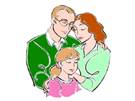                      Обращайте внимание на увлечения вашего ребенка, на уровень его досуга, поддерживайте вашего ребенка в самоопределении.                      Интересуйтесь делами вашего ребенка, событиями его жизни. Так вы сможете вовремя поддержать его, создадите ощущение его значимости и поможете выбрать конструктивное направление развития.                     Обращайте внимание на уровень самооценки, характер самоотношения вашего ребенка (адекватная- завышенная - заниженная; самопринятие - самоуничижение). Чувство ненужности, вины, собственной никчемности вынуждают ребенка использовать деструктивные способы борьбы с неприятными переживаниями.                     Показывайте ребенку пример уважительного отношения к себе и другим людям, будьте для своего ребенка авторитетом. Так вы сформируете у ребенка пример правильного поведения.                     Разделяйте ответственность со своим взрослеющим ребенком. Выделяйте ему собственные обязанности и помогайте в тех делах, с которыми он еще не может полностью справиться самостоятельно. Так он научится рационально использовать собственную свободу и силы и приобретет необходимые навыки для самостоятельной жизни.                     Поддерживайте ребенка в ситуациях неудачи, помогайте пережить тяжелые чувства (гнева, печали, горя, одиночества, тревоги). Так ребенок научится конструктивно переживать жизненные невзгоды.                     Незамедлительно реагируйте на факты вымогательства, воровства, оскорбления личного достоинства, жестокого обращения как по отношению к вашему ребенку, так и с его стороны. Это поможет предотвратить развитие острых стрессовых состояний у ребенка или формирование у него противоправного деструктивного поведения.                     Замечайте обращения -"сигналы" со стороны ребенка. Частые жалобы являются признаком неудовлетворенности важных потребностей или неразрешенной тяжелой ситуации. Так вы сможете предотвратить развитие неблагоприятной или опасной ситуации, сформируете у ребенка внутреннее ощущение того, что его понимают, что он не одинок в своих переживаниях.                     Разговаривайте с ребенком, проясняйте мотивы его поступков ("Зачем ты так сделал?", "А что будет, когда ты это получишь?"). Так вы сможете снизить импульсивное необдуманное поведение ребенка, вызванное внутренним противоречием, поймете потребности ребенка, научите ребенка осознанному поведению.                     Обращайте внимание на затяжные конфликты в семье, оградите ребенка от участия в конфликтах взрослых.                      Создайте ребенку возможность для его полноценного отдыха, труда, личное пространство. Неудовлетворенность базовых потребностей приводит к формированию высокого эмоционального напряжения, снижению психологического здоровья ребенка, снижает ощущение собственной ценности и значимости.                     Если вы испытываете недостаток знаний в понимании поведения вашего ребенка или взаимоотношений с ним, обращайтесь за дополнительной информацией к психологу, социальному педагогу, медицинскому работнику, сотрудниками полиции, КДН.                      Делитесь с ребенком собственным детским, юношеским опытом преодоления жизненных, учебных трудностей, разочарований в дружбе, любви, поддерживайте в нем веру в благоприятный исход событий, подчеркивайте значимость его переживаний. Так вы поддержите в ребенке веру в его "нормальность", в то, что негативные чувства испытывают все люди и есть конструктивные способы их преодоления.